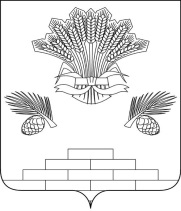 АДМИНИСТРАЦИЯ ЯШКИНСКОГО МУНИЦИПАЛЬНОГО РАЙОНАПОСТАНОВЛЕНИЕот «    » октября 2015 года № ___      пгт. ЯшкиноОб утверждении порядка и методики планирования бюджетных ассигнований бюджета Яшкинского муниципального района на очередной финансовый год и плановый периодВ соответствии с Бюджетным кодексом Российской Федерации, в целях реализации статьи 174.2 Бюджетного кодекса Российской Федерации, руководствуясь Уставом Яшкинского муниципального района, администрация Яшкинского муниципального района постановляет:1. Утвердить Порядок и Методику планирования бюджетных ассигнований бюджета Яшкинского муниципального района на очередной финансовый год и плановый период, согласно приложению № 1 к настоящему постановлению.2. Утвердить форму расчета бюджетных ассигнований на исполнение действующих и принимаемых обязательств на очередной финансовый год, согласно приложению № 2 к настоящему постановлению.3. Органы местного самоуправления Яшкинского муниципального района, главные распорядители бюджетных средств, представляют расчет бюджетных ассигнований для составления проекта бюджета на очередной финансовый год и плановый период в финансовое управление по Яшкинскому району в срок до 15 сентября текущего финансового года.4. Довести настоящее постановление до сведения главных распорядителей бюджетных средств бюджета Яшкинского муниципального района и обеспечить его размещение на официальном сайте Яшкинского муниципального района в информационно-телекоммуникационной сети «Интернет».5. Обнародовать настоящее постановление на информационном стенде администрации Яшкинского муниципального района.6. Контроль за исполнением настоящего постановления возложить на заместителя главы Яшкинского муниципального района по экономике             Ю.И. Творогову.7. Настоящее постановление вступает в силу после его обнародования и распространяет свое действие на отношения, возникшие с 01.09.2015года.Глава Яшкинского муниципального района                                                      А.Н. КаромаПриложение № 1к постановлению администрацииЯшкинского муниципального районаот    октября 2015г. №__ Порядок и методика планирования бюджетных ассигнований бюджета Яшкинского муниципального района на очередной финансовый год и плановый периодI. Общие положения1.1. Настоящие Порядок и Методика планирования бюджетных ассигнований бюджета Яшкинского муниципального района разработаны в соответствии со статьей 174.2 Бюджетного кодекса Российской Федерации в целях методического обеспечения составления обоснований бюджетных ассигнований главных распорядителей средств бюджета Яшкинского муниципального района.1.1. Планирование бюджетных ассигнований на очередной финансовый год и плановый период осуществляется в соответствии с расходными обязательствами, обусловленными установленным законодательством Российской Федерации полномочий, в соответствии с ведомственной структурой расходов бюджета Яшкинского муниципального района в разрезе главных распорядителей средств местного бюджета.1.2. Планирование бюджетных ассигнований осуществляется раздельно на исполнение действующих и принимаемых расходных обязательств.При осуществлении планирования бюджетных ассигнований на очередной финансовый год и на плановый период в действующие расходные обязательства включаются те расходные обязательства ассигнования, на реализацию которых денежные средства предусмотрены в действующем решении о бюджете Яшкинского муниципального района и планируются к включению в проект бюджета Яшкинского муниципального района на очередной финансовый год и плановый период с изменением или без изменения объемов.При осуществлении планирования бюджетных ассигнований на очередной финансовый год и на плановый период в принимаемые расходные обязательства включаются те расходные обязательства, которые планируются к включению в проект бюджета Яшкинского муниципального района на очередной финансовый год и плановый период впервые.II. Порядок планирования бюджетных ассигнований бюджетаЯшкинского муниципального района на очередной финансовыйгод и плановый период (далее - Порядок планирования)2.1. Настоящий Порядок планирования определяет механизм формирования объемов бюджетных ассигнований на исполнение действующих и принимаемых обязательств.2.2. Планирование бюджетных ассигнований осуществляется в соответствии с расходными обязательствами Яшкинского муниципального района.Основанием при планировании ассигнований на исполнение действующих расходных обязательств являются данные, указанные в реестрах расходных обязательств главных распорядителей бюджетных средств, представляемых ими в финансовое управление по Яшкинскому району (далее по тексту - орган, исполняющий бюджет) в соответствии с порядком ведения реестра расходных обязательств Яшкинского муниципального района.2.3. Объем бюджетных ассигнований на очередной финансовый год определяется на основании решения о бюджете Яшкинского муниципального района и нормативно-правовых актов, устанавливающих новые расходные обязательства, и (или) размеры, порядок и сроки индексации действующих обязательств. В случае отсутствия утвержденного нормативного правового акта орган местного самоуправления, главный распорядитель бюджетных средств одновременно с обоснованиями бюджетных ассигнований предоставляет в орган, исполняющий бюджет, его проект.Объем бюджетных ассигнований на плановый период определяется органом, исполняющим бюджет, исходя из ассигнований, согласованных на очередной финансовый год.2.4. Органы местного самоуправления, главные распорядители бюджетных средств составляют и представляют расчет бюджетных ассигнований на исполнение действующих и принимаемых обязательств на очередной финансовый год, без учета расходов, осуществляемых за счет средств других бюджетов бюджетной системы Российской Федерации.Органы местного самоуправления, главные распорядители бюджетных средств вправе представить:- предложения по внесению изменений в распределение бюджетных ассигнований на очередной финансовый год и первый год планового периода по разделам, подразделам, целевым статьям и видам расходов бюджета, предусматривающие увеличение (уменьшение) общего объема бюджетных ассигнований, утвержденных решением о бюджете Яшкинского муниципального района, без учета расходов, осуществляемых за счет средств других бюджетов бюджетной системы Российской Федерации;- предложения по распределению бюджетных ассигнований на второй год планового периода по разделам, подразделам, целевым статьям и видам расходов бюджета, предусматривающие увеличение (уменьшение) объема бюджетных ассигнований, рассчитанного в соответствии с п. 2.3  Порядка планирования.При этом предлагаемые увеличения (уменьшения) бюджетных ассигнований должны иметь обоснования в соответствии с п. 2.5 Порядка планирования.2.5. Расчет бюджетных ассигнований на исполнение действующих и принимаемых обязательств, подробное обоснование увеличения (уменьшения) бюджетных ассигнований представляются органами местного самоуправления, главными распорядителями бюджетных средств на бумажном носителе и в электронном виде.Органы местного самоуправления, главные распорядители бюджетных средств несут ответственность за достоверность и объективность представленной информации.2.6. Орган, исполняющий бюджет, осуществляет анализ и проверку представленных материалов и, в случае необходимости, направляет органам местного самоуправления, главным распорядителям бюджетных средств,свои замечания.Орган, исполняющий бюджет, при наличии неурегулированных разногласий по объему бюджетных ассигнований на очередной финансовый год и плановый период проводит с участием соответствующих органов местного самоуправления, главных распорядителей бюджетных средств дополнительное рассмотрение имеющихся разногласий.III. Методика планирования бюджетных ассигнований бюджетаЯшкинского муниципального района на очередной финансовыйгод и плановый период (далее - Методика планирования)3.1. Настоящая Методика планирования определяет порядок расчета бюджетных ассигнований на исполнение действующих и принимаемых обязательств.3.2. Расчет прогнозируемого общего объема бюджетных ассигнований основывается на:- реестре расходных обязательств;- основных показателях прогноза социально-экономического развития и приоритетных направлениях социально-экономического развития Яшкинского муниципального района;- планирование бюджетных ассигнований на оказание муниципальных услуг физическим и юридическим лицам осуществляется с учетом муниципального задания на очередной финансовый год и плановый период, а также его выполнения в отчетном финансовом году и текущем финансовом году.3.3. Объемы бюджетных ассигнований на очередной финансовый год и плановый период рассчитываются на основе базовых показателей.Базовыми показателями для расчета объема бюджетных ассигнований на очередной финансовый год являются бюджетные ассигнования на первый год планового периода, предусмотренные решением о бюджете Яшкинского муниципального района, без учета расходов, осуществляемых за счет средств других бюджетов бюджетной системы Российской Федерации и нормативно-правовые акты, устанавливающие новые расходные обязательства, и (или) размеры, порядок и сроки индексации действующих обязательств.Базовыми показателями для расчета объема бюджетных ассигнований на плановый период являются согласованные бюджетные ассигнования на очередной финансовый год.3.4. Расчет объемов бюджетных ассигнований производится с учетом следующих особенностей:а) бюджетные ассигнования рассчитываются с учетом положений статей 69.1, 70, 74.1, 78, 78.1, 79, 80 БК РФ;б) расчет бюджетных ассигнований производится в зависимости от вида бюджетного ассигнования следующими методами:- нормативным методом, когда расчет бюджетных ассигнований производится на основе нормативов, утвержденных соответствующими нормативными правовыми актами;- методом индексации, когда расчет бюджетных ассигнований производится путем индексации на уровень инфляции (иной коэффициент) объема бюджетных ассигнований текущего (предыдущего) финансового года;- плановым методом, когда расчет бюджетных ассигнований осуществляется в соответствии с показателями, указанными в нормативном правовом акте, долгосрочной целевой программе, ведомственной целевой программе, принятых в установленном порядке;- иным методом, отличным от нормативного метода, метода индексации и планового метода.3.5. Расчет объемов бюджетных ассигнований на исполнение действующих обязательств производится в следующем порядке:3.5.1. Объемы бюджетных ассигнований на оплату труда работников муниципальных учреждений, денежное содержание (денежное вознаграждение, денежное довольствие, заработную плату) работников органов местного самоуправления, лиц, замещающих должности муниципальной службы, муниципальных служащих, иных категорий работников, в соответствии с трудовыми договорами (служебными контрактами, контрактами), законодательством Российской Федерации и Кемеровской области, нормативными правовыми актами органов местного самоуправления Яшкинского муниципального района рассчитываются методом индексации:- при условии индексации оплаты труда в течение расчетного периодаБА(i) = БА(i-1) + (БА(i-1) x ЗП(i) / 100 x к(i) / 12),- при условии индексации оплаты с начала расчетного периодаБА(i) = БА(i-1) x (1 + ЗП(i) / 100), гдеБА(i), БА(i-1) - объем бюджетного ассигнования соответственно в i и (i-1) годах;ЗП(i) - коэффициент индексации оплаты труда в i году в процентах;к(i) - количество месяцев до конца i года с начала индексации оплаты труда в i году;i год - год, на который осуществляется расчет предельных объемов бюджетных ассигнований.3.5.2. Объемы бюджетных ассигнований на иные выплаты в соответствии с трудовыми договорами (служебными контрактами, контрактами) и законодательством Российской Федерации (статья 70 Бюджетного кодекса Российской Федерации) рассчитываются методом индексации по следующей формуле:БА(i) = БА(i-1) x (1 + Инд(i) / 100), гдеБА(i), БА(i-1) - объем бюджетного ассигнования соответственно в i и (i-1) годах;Инд(i) - коэффициент индексации в i году в процентах;i год - год, на который осуществляется расчет предельных объемов бюджетных ассигнований.3.5.3. Объемы бюджетных ассигнований на оплату поставок товаров, выполнения работ, оказания услуг для муниципальных нужд (статья 70 Бюджетного кодекса Российской Федерации), а также объемы бюджетных ассигнований на закупку товаров, работ и услуг для муниципальных нужд (за исключением бюджетных ассигнований для обеспечения выполнения функций казенного учреждения) в целях оказания муниципальных услуг физическим и юридическим лицам (статья 69.1 Бюджетного кодекса Российской Федерации) рассчитываются методом индексации, по формуле:БА(i) = БА(i-1) x (1 + Инд(i) / 100), гдеБА(i), БА(i-1) - объем бюджетного ассигнования соответственно в i и (i-1) годах;Инд(i) - коэффициент индексации в i году в процентах;i год - год, на который осуществляется расчет предельных объемов бюджетных ассигнований.3.5.4. Объемы бюджетных ассигнований на уплату налогов, сборов и иных обязательных платежей в бюджетную систему Российской Федерации (статья 70 Бюджетного кодекса Российской Федерации) принимаются равными объемам бюджетных ассигнований на уплату соответствующих налогов, сборов и иных обязательных платежей в бюджетную систему Российской Федерации в предыдущем году, либо при изменении налоговой базы или налоговых ставок рассчитываются отдельно по видам налогов, сборов и иных обязательных платежей.3.5.5. Объемы бюджетных ассигнований на предоставление субсидий некоммерческим организациям, не являющимся муниципальными учреждениями, в том числе в соответствии с договорами (соглашениями) на оказание указанными организациями муниципальных услуг (выполнение работ) физическим и (или) юридическим лицам (статья 69.1 Бюджетного кодекса Российской Федерации), рассчитываются плановым методом и указываются в соответствии с законами Кемеровской области, нормативными правовыми актами Яшкинского муниципального района, устанавливающими порядок определения объема и предоставления указанных субсидий.3.5.6. Объемы бюджетных ассигнований на реализацию утвержденных долгосрочных целевых программ, (статья 69.1 Бюджетного кодекса Российской Федерации) устанавливаются в объемах, утвержденных паспортами соответствующих программ.3.5.7. Объемы бюджетных ассигнований на исполнение публичных нормативных обязательств (статья 74.1 Бюджетного кодекса Российской Федерации) рассчитываются нормативным методом путем умножения действующего норматива на прогнозируемую численность физических лиц, являющихся получателями выплат, а также в случае необходимости методом индексации.3.5.8. Объемы бюджетных ассигнований на социальное обеспечение населения, за исключением бюджетных ассигнований на исполнение публичных нормативных обязательств (статья 74.1 Бюджетного кодекса Российской Федерации), рассчитываются:1) Нормативным методом в случае изменения закона Кемеровской области, нормативного правового акта Яшкинского муниципального района, определяющего размер либо порядок определения объемов бюджетных ассигнований, путем индексации действующего норматива и умножения его на прогнозируемую численность физических лиц, являющихся получателями выплат, либо с применением условного расчетного норматива по следующей формуле:БА(i) = (БА(i-1) / КП(i-1)) x Инд(i) x КП(i), гдеБА(i), БА(i-1) - объем бюджетного ассигнования соответственно в i и (i-1) годах;КП(i) - прогнозируемая численность получателей социального обеспечения в i году;КП(i-1) - численность получателей социального обеспечения в (i-1) году;БА(i-1) / КП(i-1) - условный расчетный норматив в (i-1) году;Инд(i) - коэффициент индексации в i году;i год - год, на который осуществляется расчет предельных объемов бюджетных ассигнований.2) Для бюджетных ассигнований, объем которых рассчитывается методом, отличным от нормативного, в соответствии с утвержденным порядком предоставления социальных выплат гражданам либо порядком на приобретение товаров, работ, услуг в пользу граждан для обеспечения их нужд в целях реализации мер социальной поддержки населения.3.5.9. Объемы бюджетных ассигнований на командировочные расходы в части суточных и найма жилого помещения рассчитываются нормативным методом с применением показателей, утвержденных соответствующими нормативными правовыми актами Российской Федерации, Кемеровской области и Яшкинского муниципального района.3.5.10. Объемы бюджетных ассигнований на исполнение обязательств по предоставлению субсидий юридическим лицам (за исключением субсидий муниципальным учреждениям), индивидуальным предпринимателям, физическим лицам - производителям товаров, работ, услуг (статья 78 Бюджетного кодекса Российской Федерации), а также субсидий некоммерческим организациям, не являющимся казенными учреждениями (статья 78.1 Бюджетного кодекса Российской Федерации), рассчитываются:1) Плановым методом в соответствии с законами Кемеровской области, нормативными правовыми актами Яшкинского муниципального района, устанавливающими порядок определения объема и предоставления указанных субсидий.2) Принимаются равными объемам соответствующих бюджетных ассигнований в текущем году.3) Планирование бюджетных ассигнований на оказание муниципальных услуг физическим и юридическим лицам осуществляется с учетом муниципального задания на очередной финансовый год и плановый период, а также его выполнения в отчетном финансовом году и текущем финансовом году.3.5.11. Объемы бюджетных ассигнований на исполнение обязательств по предоставлению бюджетных инвестиций юридическим лицам, не являющимся муниципальными учреждениями (статьи 79 и 80 Бюджетного кодекса Российской Федерации), рассчитываются плановым методом в соответствии с нормативными правовыми актами Яшкинского муниципального района, на основании которых планируется предоставление указанных инвестиций.3.5.12. Объемы субсидий бюджетам муниципальных образований на софинансирование объектов капитального строительства, бюджетные инвестиции в которые осуществляются из местных бюджетов (статья 79 Бюджетного кодекса Российской Федерации), рассчитываются плановым методом в соответствии с нормативными правовыми актами Кемеровской области, Яшкинского муниципального района на основании которых планируется предоставление субсидий.3.5.13. Объемы бюджетных ассигнований на исполнение обязательств по предоставлению межбюджетных трансфертов (статья 69 Бюджетного кодекса Российской Федерации) рассчитываются:1) Нормативным, плановым и иными методами с учетом положений нормативных правовых актов Кемеровской области и Яшкинского муниципального района на основании которых планируется представление указанных межбюджетных трансфертов.2) Методом индексации по формуле:БА(i) = БА(i-1) x (1 + Инд(i) / 100), гдеБА(i), БА(i-1) - объем бюджетного ассигнования соответственно в i и (i-1) годах;Инд(i) - коэффициент индексации в i году в процентах;i год - год, на который осуществляется расчет предельных объемов бюджетных ассигнований.3) Принимаются равными объемам бюджетных ассигнований на исполнение обязательств по предоставлению соответствующих межбюджетных трансфертов на (i-1) год.Планирование бюджетных ассигнований за счет межбюджетных трансфертов, предоставляемых из федерального и областного бюджетов, осуществляются в соответствии с проектами законов о федеральном и областном бюджетах на очередной финансовый год и плановый период, другим федеральными и областными нормативно-правовыми актами.3.5.14. Объемы бюджетных ассигнований на обслуживание муниципального долга (статья 69 Бюджетного кодекса Российской Федерации) рассчитываются в соответствии с нормативными правовыми актами Кемеровской области и Яшкинского муниципального района, муниципальными контрактами, договорами (соглашениями), определяющими условия привлечения и обращения муниципальных долговых обязательств, а также прогнозируемыми объемами привлечения и погашения муниципальных заимствований исходя из планируемого дефицита местного бюджета, прогнозируемого уровня процентной ставки.3.5.15. Планирование бюджетных ассигнований на исполнение судебных актов по искам к Яшкинскому муниципальному району о возмещении вреда, причиненному гражданину или юридическому лицу в результате незаконных действий (бездействия) органов муниципальной власти либо должностных лиц этих органов, осуществляется в соответствии с ожидаемой оценкой исполнения данных расходов в текущем финансовом году.3.6. Планирование бюджетных ассигнований на исполнение принимаемых обязательств осуществляется в зависимости от вида бюджетного ассигнования по аналогии в соответствии с настоящей Методикой.Заместитель главы Яшкинского муниципального района по экономике                                                        Ю.И. ТвороговаПриложение N 2к постановлению администрацииЯшкинского муниципального районаот    октября 2015 г. № __ Расчет бюджетных ассигнований на исполнение действующих и принимаемых обязательств на очередной финансовый год__________________________________________________________________________________________________________________________________________________________________________________(наименование главного распорядителя бюджетных средств)                                                                                                                                   (тыс. рублей)Заместитель главы Яшкинского муниципального района по экономике                                                                                                                         Ю.И. ТвороговаНаименованиерасходовЦСРвидрасхо-довКОСГУДействующие обязательстваДействующие обязательстваДействующие обязательстваДействующие обязательстваДействующие обязательстваДействующие обязательстваДействующие обязательстваПринимаемыеобязательстваИтого наочереднойфинансовыйгодСогласовано с органом,исполняющим бюджетНаименованиерасходовЦСРвидрасхо-довКОСГУПредус-мотренобюджетныхассиг-нованийна текущийгодФинансиро-вание посостояниюна 1 числомесяца, вкоторомпредстав-ляетсярасчетОжидаемоеисполнениепо итогамтекущегогодаПредус-мотренобюджетныхассиг-нованийна очеред-нойфинан-совый годПодлежатуменьшениюбюджетныеассигнованияв связи спринятиемрешения оботмене илипланируемойотменедействующихобязательствДополнительнаяпотребностьна исполнениедействующихобязательствИтого, бюджетдействующихобязательствна очереднойфинансовый годОбъемассигнований,необходимыйдляисполненияпринимаемыхобязательствИтого наочереднойфинансовыйгодСогласовано с органом,исполняющим бюджет       1       2   3     4      5         6         7         8           9           10        11 (гр. 8 -  гр. 9 + гр. 10)     12          13    (11 + 12)     14     Раздел I      Расходы на    содержание    органов       местного      самоуправленияв том числе:  Заработная    плата          211 Начисления на выплаты по    оплате труда   213 Коммунальные  услуги         223 Иные расходы -всего         в том числе повидам         ...           Раздел II     Расходы на    содержание и  выполнение    функций       казенных      учреждений    в том числе:  Заработная    плата          211 Начисления на выплаты по    оплате труда   213 Коммунальные  услуги         223 Иные расходы -всего         в том числе повидам         ...           Раздел III    Субсидии      бюджетным и   автономным    учреждениям   в том числе:  Заработная    плата          211 Начисления на выплаты по    оплате труда   213 Коммунальные  услуги         223 Иные расходы -всего         в том числе повидам         ...           Раздел IV     Меры          социальной    поддержки     в том числе в разрезе       целевых статейи видам       расходов:     ...           Раздел V      Расходы не    включенные    в разделы I - IVИные расходы  (в т.ч.       субсидии,     субвенции)    в том числе в разрезе       целевых статейи видов       расходов:     Итого         